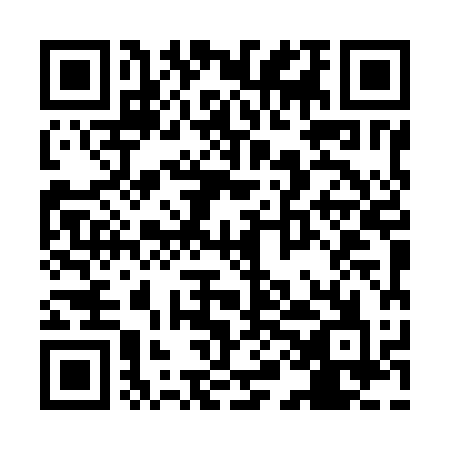 Ramadan times for Bania, CameroonMon 11 Mar 2024 - Wed 10 Apr 2024High Latitude Method: NonePrayer Calculation Method: Muslim World LeagueAsar Calculation Method: ShafiPrayer times provided by https://www.salahtimes.comDateDayFajrSuhurSunriseDhuhrAsrIftarMaghribIsha11Mon5:205:206:2912:313:456:336:337:3812Tue5:205:206:2912:313:456:336:337:3813Wed5:195:196:2812:313:446:336:337:3814Thu5:195:196:2812:303:436:336:337:3815Fri5:195:196:2812:303:436:336:337:3816Sat5:185:186:2712:303:426:326:327:3717Sun5:185:186:2712:293:416:326:327:3718Mon5:175:176:2612:293:406:326:327:3719Tue5:175:176:2612:293:406:326:327:3720Wed5:165:166:2512:293:396:326:327:3721Thu5:165:166:2512:283:386:326:327:3722Fri5:155:156:2412:283:376:326:327:3723Sat5:155:156:2412:283:366:326:327:3724Sun5:145:146:2312:273:366:316:317:3725Mon5:145:146:2312:273:356:316:317:3626Tue5:135:136:2212:273:346:316:317:3627Wed5:135:136:2212:263:336:316:317:3628Thu5:125:126:2212:263:326:316:317:3629Fri5:125:126:2112:263:316:316:317:3630Sat5:115:116:2112:263:306:316:317:3631Sun5:115:116:2012:253:296:316:317:361Mon5:105:106:2012:253:286:306:307:362Tue5:105:106:1912:253:276:306:307:363Wed5:095:096:1912:243:266:306:307:364Thu5:095:096:1812:243:256:306:307:365Fri5:085:086:1812:243:256:306:307:366Sat5:085:086:1712:243:266:306:307:357Sun5:075:076:1712:233:266:306:307:358Mon5:075:076:1612:233:276:306:307:359Tue5:065:066:1612:233:276:296:297:3510Wed5:065:066:1612:223:286:296:297:35